VÝPIS MATERIÁLU - UKÁZKALežaté a dešťové svodné potrubíPotrubí:PVC – KG SN4	DN 110	7 m   	2,4 m (2-2´) + 2,3 m (3-3´) + 2 m (lapač)			DN 125           6 m	5,9 m (1-ČŠ)	Kamenina		DN 125	3 m	2,8 m (ČŠ-2´) 			DN 150	2 m	1,5 m (2´-1´)Tvarovky:Kolena			K 110 – 30° 	2 ks	odpad 2-lapačPVC – KG 	 	K 110 – 45° 	3 ks	odpad 3-vpust 2 ks, 3-3´ 1 ks			K 110 – 87°	1 ks	odpad 3-vpust			K 125 – 45°	2 ks	odpad 1			K 125 – 30°	1 ks	1-3´Odbočky PVC – KG		125/110 – 45°		1 ks			Odbočky Kamenina		150/110 – 45°		1 ksRedukce PVC - KG		R 110/125		1 ksRedukce Kamenina		R 125/150		1 ksPřechod PVC KG – Kam	DN 110 	1 ks				DN 125	1 ks			 Lapač střešních splavenin PLG 600				DN 110		1 ksČistící kus PVC – KG 	DN 125		1 ksZátky PVC – KG		DN 110		3 ks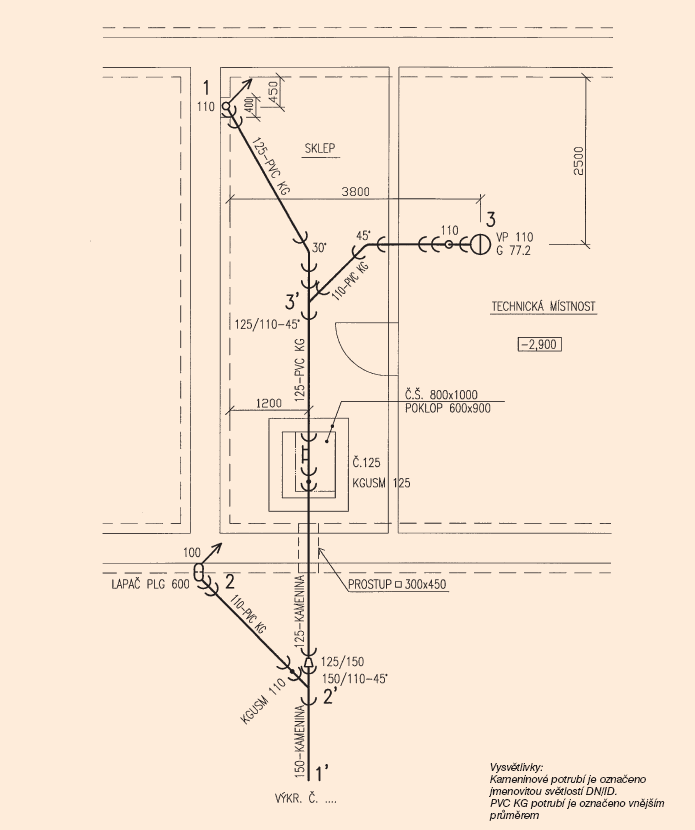 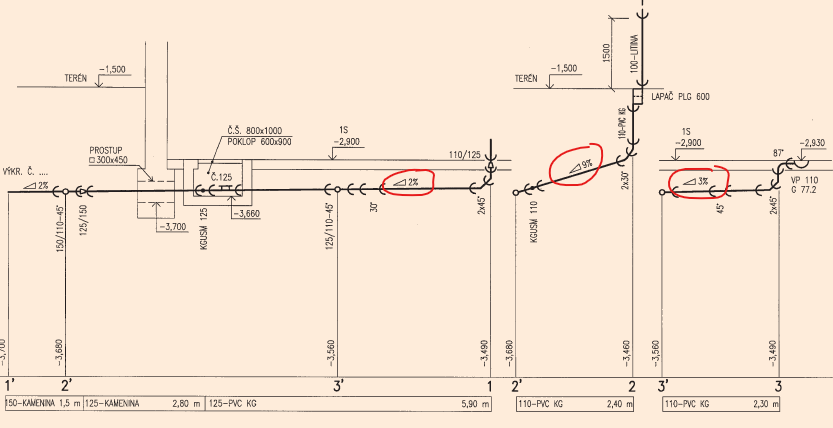 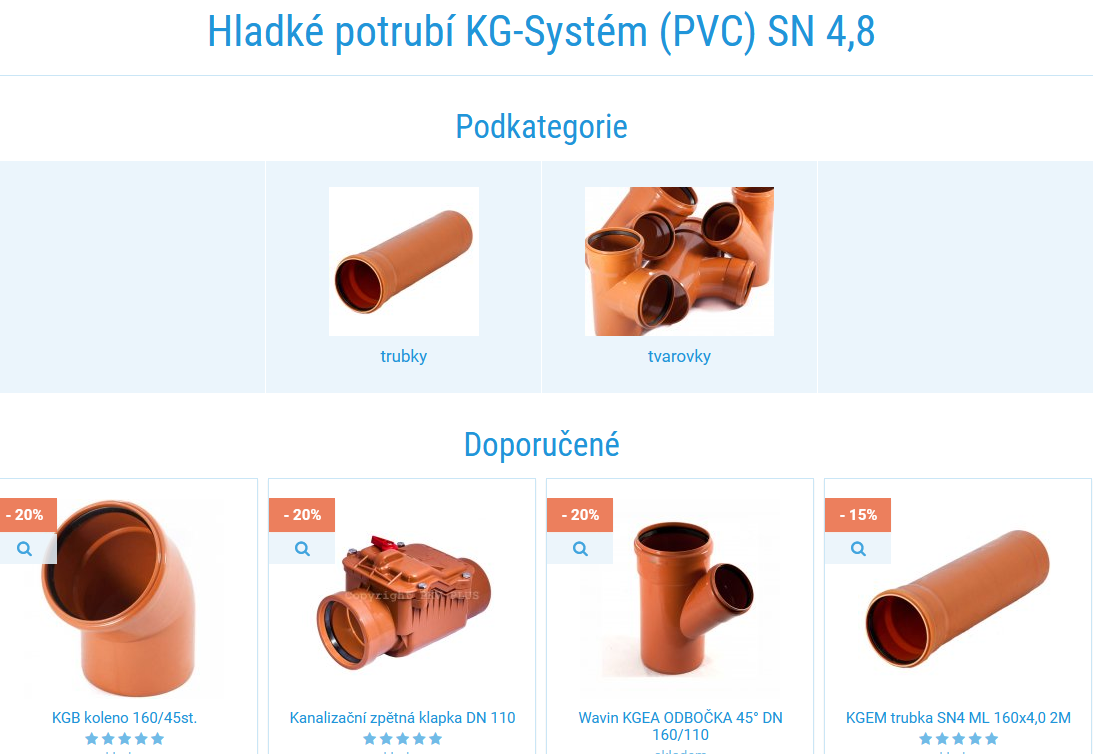 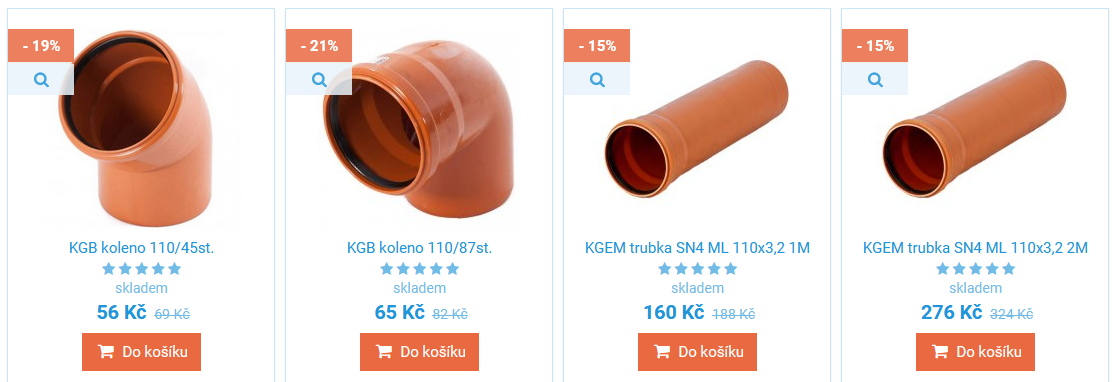 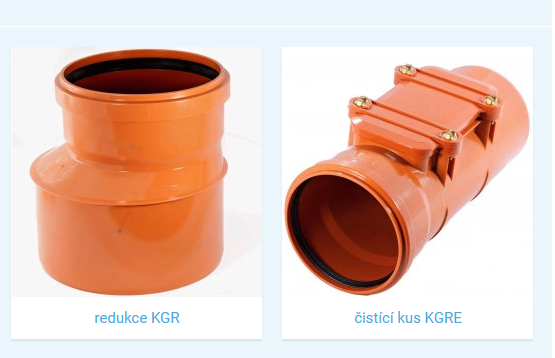 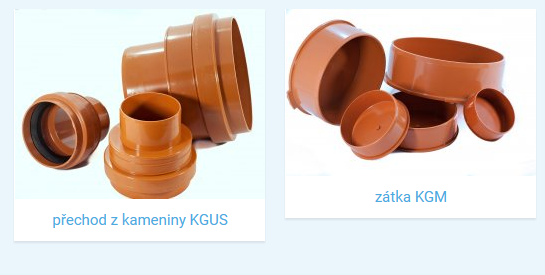 https://www.pkvplus.cz/kg-pvc?gclid=EAIaIQobChMI9PugrZ-t_AIVxON3Ch3yAgHKEAAYASAAEgJOgPD_BwE